ISTITUTO DI ISTRUZIONE SECONDARIA SUPERIORE “R. DEL ROSSO G. DA VERRAZZANO” Istituto professionale enogastronomicoINDIRIZZO: I APROGRAMMA La classificazione delle religioniLa rivelazione di DioCultura e religione.La scuola, lo studio e l’I. R. C.L’uomo si interroga: le domande di senso, la domanda religiosa, la religione.Fenomenologia della religione nei suoi aspetti più significativi: mito, sacro, rito e loro linguaggio.Religioni primitive e religioni antiche del bacino mediterraneo.La Bibbia come opera letteraria e libro sacroIl documento biblicoLettura e commento del I cap. del GenesiLettura e commento del II cap. del GenesiLettura e commento del III cap. del GenesiLettura e commento del IV cap. del GenesiLettura e commento del Diluvio universaleEbraismo: le radici del cristianesimo.I patriarchi: Abramo, Isacco, GiacobbeLa figura di MosèGiuseppe interprete dei sogniApprofondimento su alcune delle festività dell’anno liturgicoRicerca del senso della vita con particolare attenzione alle tematiche adolescenzialicon riferimento alla cronaca.Visione di un film “una impresa da Dio” (Diluvio universale in chiave ambientalista).FirmaRita Pacini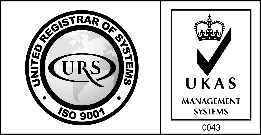 CERTIFICAZIONEAGENZIA FORMATIVAn. 34423/0001/UK/It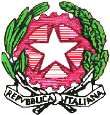 ISTITUTO STATALE D’ISTRUZIONE SUPERIORE “R. DEL ROSSO - G. DA VERRAZZANO”Via Panoramica, 81 - 58019 - Porto S. Stefano (GR)Telefono +39 0564 812490/0564 810045 Fax +39 0564 814175 
C.F. 82002910535 (GRIS00900X)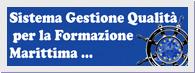 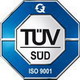 CERTIFICATO N. 5010014484Sito web: www.daverrazzano.it    e-mail: gris00900x@istruzione.it - segreteria@daverrazzano.it  Posta elettronica certificata:  segreteria@pec.daverrazzano.it - gris00900x@pec.istruzione.itSito web: www.daverrazzano.it    e-mail: gris00900x@istruzione.it - segreteria@daverrazzano.it  Posta elettronica certificata:  segreteria@pec.daverrazzano.it - gris00900x@pec.istruzione.itSito web: www.daverrazzano.it    e-mail: gris00900x@istruzione.it - segreteria@daverrazzano.it  Posta elettronica certificata:  segreteria@pec.daverrazzano.it - gris00900x@pec.istruzione.it